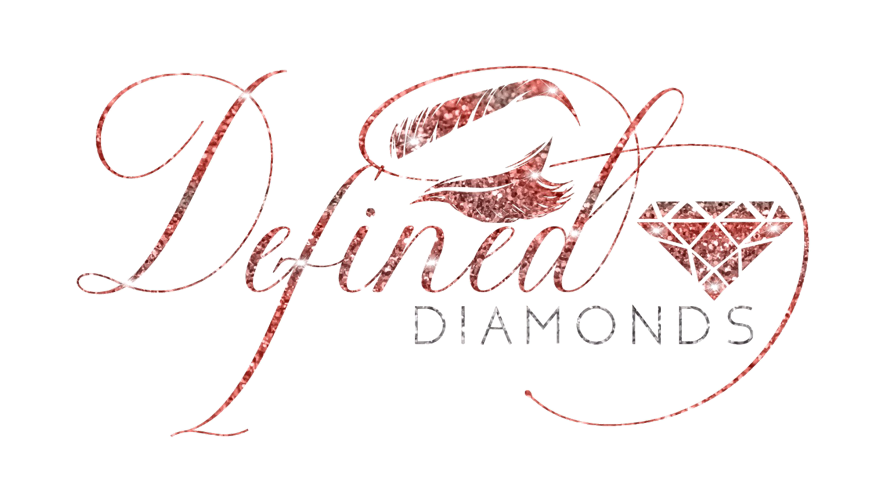 Eyelash Extension Aftercare InstructionsAvoid rubbing your eyes, picking or pulling your lash extensions. Do not use an eyelash curler while wearing eyelash extensions. Proper hygiene is one of the most important steps in maintaining your extensions. Please wash your lashes daily with a specially formulated foaming cleanser for eyelash extensions. All products used around the eye area should be oil-free. Any oil-based product (eyeliner, eyeshadow, eye cream, medication, ointment, salve, concealer, foundation, etc.) near the eye area may break down the adhesive. Use caution when applying creams and moisturizers around the eye area. Apply these products 1-2 hours before bedtime. Blot away excess moisture before closing your eyes for the night. Keep lashes away from high heat (flames, BBQ’s, ovens, etc.) Lash extension tips can burn and melt. Spray tanning is okay, if eyes are shielded. It’s recommended to sleep on your back. A small pillow (travel, neck, etc.) may help prevent sleeping on lashes. After showering, wait 5-10 minutes for your extensions to dry before brushing. Hair follicles are susceptible to breakage when wet. Brush them gently with a clean and dry mascara wand. Please no mascara! It’s very hard to remove, breaks down adhesive from previous application, and interferes with the bond of the next application. Please arrive with fresh, CLEAN lashes to your appointments. Any eye/ under-eye makeup can interfere with proper bonding and may cause retention issues. Avoid water-proof eye makeup. This will make cleansing the lashes very difficult and may cause extra shedding. Since its totally natural for us to shed 3-5 lashes daily per eye, regular touch-up appointments every 2-3 weeks is recommended to maintain desired fullness. If you wait more than 4 weeks to get a fill, a full set will be required. Certain seasons may cause allergies, or an increase in shedding and may require more frequent maintenance appointments during these periods. If you have any concerns or questions about unusual symptoms, please contact us immediately or consult your physician. ©DefinedDiamondsBeauty&co.